Программное обеспечение «Neural Processing Service» (ПО «NPS»)Руководство по установкеЛистов Москва 2022ПЕРЕЧЕНЬ СОКРАЩЕНИЙ И ОБОЗНАЧЕНИйВВЕДЕНИЕВ данном документе приведено руководство по установке программного обеспечения «Neural Processing Service» (далее Система).Обслуживающий персонал должен иметь высшее техническое образование и квалификацию уровня инженер и выше.Требования к программному обеспечениюМинимальные программные требования для центрального сервера с установленными сервисами системы:ОС семейства GNU/Linux (Ubuntu Linux 20.04 и новее, РЕД ОС и т.п.);Установленные драйверы GPU nVidia последней версии;СУБД PostgreSQL;работоспособная платформа Docker на сервере;доступ в локальную сеть или Интернет с выделенным IP-адресом.Требования к аппаратному обеспечениюМинимальные системные требования для центрального сервера с установленными сервисами системы:CPU не ниже Intel Xeon Silver не ниже 1 поколения с не менее, чем 8 аппаратными ядрами с поддержкой HyperThreading;GPU не ниже nVidia Quadro RTX 4000 для отработки нейросетевых алгоритмов;не менее 64Гб оперативной памяти;файловое хранилище для СУБД в системах RAID 5, 6 или 10;не менее 400Гб свободного места на диске;сетевое соединение не менее 1Гбит/сек.В случае тестирования системы, ПО может быть установлено на более слабый вычислительный блок в составе:центральный процессор Intel Core i7 6 поколения или выше с не менее чем 4 аппаратными ядрами с поддержкой HyperThreading (данное требование является минимальным для запуска фреймворка Intel OpenVino, начиная с версии 2021.4 LTS);видеокарта не ниже nVidia GeForce GTX 1070 для отработки нейросетевых алгоритмов (данное требование по поколению является минимальным для запуска фреймворка Nvidia TensorRT, начиная с версии 7.x, также для некоторых нейросетевых алгоритмов требуется существенный объем памяти, поэтому минимальные рекомендации – от 6Гб и выше);не менее 16Гб оперативной памяти.Установка и настройка ПО «Neural Processing Service»Для запуска ПО системы требуется наличие и работоспособность платформы Docker на сервере.В файле docker-compose существуют следующие разделы:ws – связующий сервис, получает команды от веб-клиента, подключается к сервису запуска алгоритмов машинного обучения (алгоритмический сервис) через localhost;analysis_service – сервис анализа данныхalgorithm_service – сервис запуска алгоритмов машинного обученияВ файле docker-compose.yaml необходимо изменить следующие параметры:Удостовериться, что GPU nVidia «проброшено» в контейнер: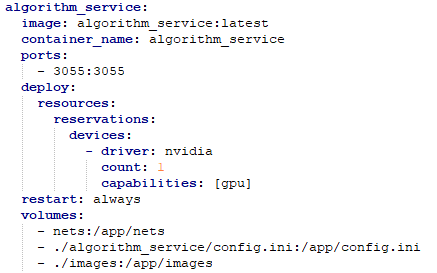 Рисунок 1 - настройки algorithm_serviceВ случае необходимости возможно изменить номер порта для подключения к algorithm_service. Для этого необходимо изменить номер порта в подразделе ports соответствующего раздела конфигурации контейнера. Соответствующие изменения необходимо внести в файл config.ini сервиса: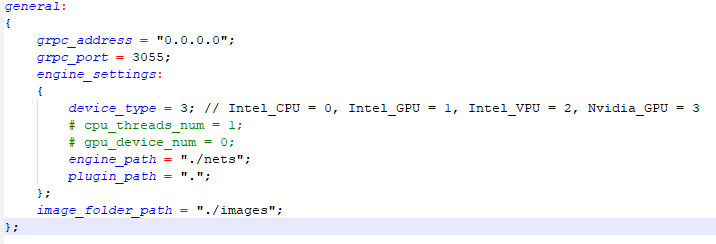 Рисунок 2 - файл config.ini algorithm_serviceВ файлах конфигурации сервисов analysis_service (config.json) и ws (appsettings.prod.json) изменить настройки подключения к БД PostgreSQL в соответствии с необходимыми параметрами подключения: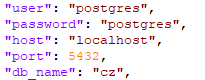 Рисунок 3 - настройки подключения к БД analysis_service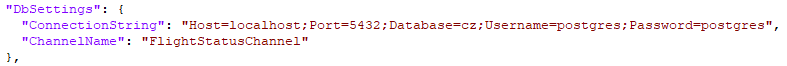 Рисунок 4 - настройки подключения к БД wsИз каталога, содержащего файл «images.tar», нужно выполнить команду «docker load -i images.tar» и дождаться окончания выполнения процесса.Для запуска сервисов требуется из каталога, содержащего docker-compose файл, выполнить команду «docker-compose up –build» при первом запуске и «docker-compose up» при последующих.СокращениеДетальная расшифровкаCPUCentral Processing UnitGPUGraphics Processing UnitОСОперационная системаБДБаза данныхСУБДСистема управления базами данныхПОПрограммное обеспечение